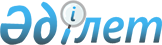 О внесении изменений в постановление Правительства Республики Казахстан от 8 декабря 2004 года N 1289 и выделении средств из резерва Правительства Республики КазахстанПостановление Правительства Республики Казахстан от 3 ноября 2005 года N 1094



      В соответствии с 
 Законом 
 Республики Казахстан от 2 декабря 2004 года "О республиканском бюджете на 2005 год", 
 постановлением 
 Правительства Республики Казахстан от 27 декабря 2004 года N 1405 "Об утверждении Правил использования резервов Правительства Республики Казахстан и местных исполнительных органов" Правительство Республики Казахстан 

ПОСТАНОВЛЯЕТ:





      1. Внести в 
 постановление 
 Правительства Республики Казахстан от 8 декабря 2004 года N 1289 "О реализации Закона Республики Казахстан "О республиканском бюджете на 2005 год" следующие изменения:



      в приложении 1 к указанному постановлению:



      в разделе II "Затраты":



      в функциональной группе 13 "Прочие":



      в подфункции 09 "Прочие":



      по администратору 217 "Министерство финансов Республики Казахстан":



      в программе 010 "Резерв Правительства Республики Казахстан":



      в подпрограмме 100 "Чрезвычайный резерв Правительства Республики Казахстан для ликвидации чрезвычайных ситуаций природного и техногенного характера на территории Республики Казахстан и других государств" цифры "3 875 899" заменить цифрами "3 375 899";



      в подпрограмме 101 "Резерв Правительства Республики Казахстан на неотложные затраты" цифры "11 883 014" заменить цифрами "12 383 014".




      2. Выделить Министерству энергетики и минеральных ресурсов Республики Казахстан из резерва Правительства Республики Казахстан, предусмотренного в республиканском бюджете на 2005 год на неотложные затраты, 350880000 (триста пятьдесят миллионов восемьсот восемьдесят тысяч) тенге на увеличение уставного капитала акционерного общества "КазКуат".




      3. Рекомендовать акционерному обществу "КазКуат" оплатить долю в размере 51 (пятьдесят один) процент равной сумме 350880000 (триста пятьдесят миллионов восемьсот восемьдесят тысяч) тенге в уставном капитале акционерного общества "Мойнакская ГЭС".




      4. Министерству энергетики и минеральных ресурсов Республики Казахстан обеспечить принятие необходимых мер, вытекающих из настоящего постановления.




      5. Министерству финансов Республики Казахстан в установленном законодательством порядке осуществить контроль за целевым использованием средств.




      6. Настоящее постановление вводится в действие со дня подписания.

      

Премьер-Министр




      Республики Казахстан


					© 2012. РГП на ПХВ «Институт законодательства и правовой информации Республики Казахстан» Министерства юстиции Республики Казахстан
				